lMADONAS NOVADA PAŠVALDĪBA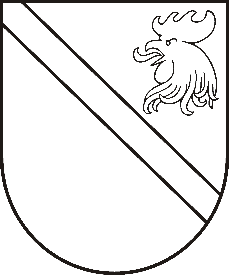 Reģ. Nr. 90000054572Saieta laukums 1, Madona, Madonas novads, LV-4801 t. 64860090, e-pasts: dome@madona.lv ___________________________________________________________________________MADONAS NOVADA PAŠVALDĪBAS DOMESLĒMUMSMadonā2019.gada 31.oktobrī										       Nr.501									       (protokols Nr.21, 1.p.)Par siltummezglu nodošanu ēku īpašniekiem vai māju apsaimniekotājiemMadonas novada pašvaldība ir saņēmusi SIA “Madonas Siltums” 11.10.2019. rakstu “Par SIA “Madonas siltums” piederošajiem siltummezgliem”, kurā tiek lūgts akceptēt SIA “Madonas Siltums” priekšlikumu nodot SIA “Madonas Siltums” īpašumā esošos siltummezglus bezatlīdzības lietošanā, slēdzot patapinājuma līgumus ar ēku īpašniekiem vai ēku apsaimniekotājiem.   Pamatojoties uz 2008.gada 21.oktobra Ministru kabineta noteikumu Nr.876 “Siltumenerģijas piegādes un lietošanas noteikumi” (turpmāk tekstā – “Noteikumi”) 2.8.punktu, individuālais siltumpunkts ir lietotāja iekārtu komplekts ēkas vai būves siltumapgādes sistēmas pieslēgšanai siltumtīklam. Tātad siltummezglam saskaņā ar iepriekšminētajiem noteikumiem ir jāpieder siltumenerģijas lietotājam. Taču šobrīd ir izveidojusies situācija, ka visi siltummezgli, kuri ir uzstādīti pagastos SIA “Madonas Siltums” apkalpošanas zonā, gan ar ES līdzfinansējumu, gan finansēti no citiem avotiem, ir nonākuši SIA “Madonas Siltums” īpašumā. Šos siltummezglus Madonas novada pašvaldība ir ieguldījusi SIA “Madonas Siltums” pamatkapitālā. Minētie siltummezgli rada arī uzturēšanas un remontu izmaksas, kuras saskaņā ar sabiedrisko pakalpojumu regulēšanas komisijas metodiku, nevar iekļaut siltumenerģijas tarifā.Publiskas personas finanšu līdzekļu un mantas izšķērdēšanas novēršanas likuma 5.1 panta pirmā daļa paredz, ka papildus citiem gadījumiem, kad atbilstoši šā likuma 3.panta 1.punkta noteikumiem kapitālsabiedrības mantas nodošanu bezatlīdzības lietošanā var uzskatīt par lietderīgu, kapitālsabiedrības mantu var nodot bezatlīdzības lietošanā arī atvasinātai publiskai personai vai publiskas personas institūcijai, sabiedriskā labuma organizācijai vai sociālajam uzņēmumam. Par lietderīgu var uzskatīt arī kapitālsabiedrības mantas nodošanu bezatlīdzības lietošanā citai kapitālsabiedrībai vai citai privātpersonai tai deleģēto valsts pārvaldes uzdevumu pildīšanai, arī publiskas personas pakalpojumu sniegšanai.Tātad Publiskas personas finanšu līdzekļu un mantas izšķērdēšanas novēršanas likums pieļauj, ka mantas nodošanu bezatlīdzības lietošanā var uzskatīt par lietderīgu atbilstoši šā likuma 3.panta 1.punkta noteikumiem. Savukārt Izšķērdēšanas likuma 3.panta 1.punkts nosaka, ka publiska persona, kā arī kapitālsabiedrība rīkojas ar finanšu līdzekļiem un mantu lietderīgi, tas ir: 1) rīcībai jābūt tādai, lai mērķi sasniegtu ar mazāko finanšu līdzekļu un mantas izlietojumu.Saskaņā ar Madonas novada pašvaldības saistošajiem noteikumiem Nr.1 “Madonas novada pašvaldības nolikums” 24.6.punktu Uzņēmējdarbības, teritoriālo un vides jautājumu komiteja sniedz atzinumus par lēmumu projektiem, kas skar pašvaldības uzņēmējdarbības, teritoriālos un vides jautājumus.Noklausījusies SIA “Madonas siltums” valdes locekļa U.Lielvaloža sniegto informāciju, ņemot vērā 16.10.2019. Uzņēmējdarbības, teritoriālo un vides jautājumu komitejas un 22.10.2019. Finanšu un attīstības komitejas atzinumus, atklāti balsojot: PAR – 15 (Agris Lungevičs, Ivars Miķelsons, Andrejs Ceļapīters, Andris Dombrovskis, Antra Gotlaufa, Artūrs Grandāns, Gunārs Ikaunieks, Valda Kļaviņa, Valentīns Rakstiņš, Andris Sakne, Rihards Saulītis, Inese Strode, Aleksandrs Šrubs, Gatis Teilis, Kaspars Udrass), PRET – NAV, ATTURAS – NAV, Madonas novada pašvaldības dome  NOLEMJ:Ņemot vērā Ministru kabineta noteikumu Nr.876 “Siltumenerģijas piegādes un lietošanas noteikumi” 2.8.punktu, kā arī to, ka siltummezgli rada uzturēšanas un remontu izmaksas, kuras saskaņā ar sabiedrisko pakalpojumu regulēšanas komisijas metodiku, nevar iekļaut siltumenerģijas tarifā, sniegt atzinumu, ka SIA “Madonas Siltums”  ir  lietderīgi nodot tās īpašumā esošos siltummezglus ēku īpašniekiem vai apsaimniekotājiem, kuri darbojas dzīvokļu īpašnieku vārdā uz līguma pamata, pastāvīgā bezatlīdzības lietošanā un atbildībā, slēdzot patapinājuma līgumu.Domes priekšsēdētājs								          A.Lungevičs